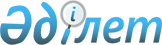 2009 жылғы аудандық бюджет туралы аудандық мәслихаттың 2008 жылғы 22 желтоқсандағы № 13/1 шешіміне өзгерістер енгізу туралы
					
			Күшін жойған
			
			
		
					Солтүстік Қазақстан облысы Қызылжар аудандық мәслихатының 2009 жылғы 27 қазандағы N 18/2 шешімі. Солтүстік Қазақстан облысы Қызылжар ауданының Әділет басқармасында 2009 жылғы 20 қарашада N 13-8-112 тіркелді. Күші жойылды - Солтүстік Қазақстан облысы Қызылжар аудандық мәслихатының 2012 жылғы 16 сәуірдегі N 4/4 Шешімімен

      Ескерту. Күші жойылды - Солтүстік Қазақстан облысы Қызылжар аудандық мәслихатының 2012.04.16 N 4/4 Шешімімен      Қазақстан Республикасының 2008 жылғы 4 желтоқсандағы № 95-IV Бюджеттік кодексінің 109-бабына, «Қазақстан Республикасындағы жергілікті мемлекеттік басқару және өзін-өзі басқару туралы» 2001 жылғы 23 қаңтардағы № 148-II Заңының 6-бабына сәйкес, Қызылжар аудандық мәслихаты ШЕШТІ:



      1. «2009 жылғы аудандық бюджет туралы» аудандық мәслихаттың 2008 жылғы 22 желтоқсандағы № 13/1 (2009 жылғы 26 қаңтардағы мемлекеттік тіркелуі № 13-8-96, «Қызылжар және қызылжарлықтар» және «Маяк» газеттер, 2009 жылғы 30 қаңтардағы № 5) шешіміне, оған енгізілген нақтылауларды есепке ала отырып аудандық мәслихаттың 2009 жылғы 27 сәуірдегі № 15/2 «Аудандық мәслихаттың 2008 жылғы 22 желтоқсандағы № 13/1 «2009 жылғы аудандық бюджет туралы» шешіміне өзгерістер мен қосымшалар енгізу туралы шешіміне» (2009 жылғы 13 мамырдағы мемлекеттік тіркелуі № 13-8-104, 2009 жылғы 22 мамырдағы № 21«Қызылжар және қызылжарлықтар» және «Маяк» газеттер), 2009 жылғы 29 шілдедегі № 17/2 «Аудандық мәслихаттың 2008 жылғы 22 желтоқсандағы № 13/1 «2009 жылғы аудандық бюджет туралы» шешіміне өзгерістер мен қосымшалар енгізу туралы шешіміне» (2009 жылғы 26 тамыздағы мемлекеттік тіркелуі № 13-8-109, 2009 жылғы 4 қыркүйектегі № 36 «Қызылжар және қызылжарлықтар» және «Маяк» газеттер) шешімдеріне келесі өзгерістер енгізілсін:

      1 тармақта:

      1) тармақшада:

      «2533780» цифрлары «2585778» цифрларымен ауыстырылсын;

      «2245853» цифрлары «2285851» цифрларымен ауыстырылсын;

      2) тармақшада:

      «2574834» цифрлары «2624832» цифрларымен ауыстырылсын;

      5) тармақшада:

      «4620» цифрлары «6620» цифрларымен ауыстырылсын.



      2. Көрсетілген шешімнің 1, 2, 3, 5-қосымшалары жаңа редакцияда мазмұндалсын (қоса беріледі).



      3. Осы шешім 2009 жылғы 1 қаңтардан бастап қолданысқа енгізіледі.       Сессиясының төрағасы,

      аудандық мәслихат хатшысы                  А. Молдахметова

Аудандық мәслихаттың

2009 жылғы 27 қазандағы

№ 18/2 шешіміне 1-қосымша 2009 жылғы Қызылжар ауданының бюджетi

Аудандық мәслихаттың

2009 жылғы 27 қазандағы

№ 18/2 шешіміне 2-қосымша 2009 жылға арналған аудандық бюджеттi дамыту бюджеттік бағдарламасының тiзбесi бюджеттік инвестициялық жобаларды (бағдарламаларды) іске асыруға және заңды тұлғалардың жарғылық капиталын ұлғайтуға немесе қалыптастыруға бағытталған бюджеттік бағдарламаларға бөлініп бекітілсін

Аудандық мәслихаттың

2009 жылғы 27 қазандағы

№ 18/2 шешіміне 3-қосымша 2009 жылға Қызылжар ауданының ауыл (село), ауылдық (селолық) округтерiнiң бюджеттiк бағдарламаларыкестенің жалғасы 2009 жылға Қызылжар ауданының ауыл (село), ауылдық (селолық) округтерiнiң бюджеттiк бағдарламаларыкестенің жалғасы

Аудандық мәслихаттың

2009 жылғы 27 қазандағы

№ 18/2 шешіміне 5-қосымша 2009 жылға арналған Қызылжар ауданының "Жергілікті өкілетті органдардың шешімі бойынша азаматтардың жекелеген топтарына әлеуметтік көмек" 451.007.000 бюджеттік бағдарламасы бойынша шығындардың тізбесі
					© 2012. Қазақстан Республикасы Әділет министрлігінің «Қазақстан Республикасының Заңнама және құқықтық ақпарат институты» ШЖҚ РМК
				СанатыСанатыСанатыСанатыСомасы,

мың теңгеСыныбыСыныбыСыныбыСомасы,

мың теңгеІшкі сыныбыІшкі сыныбыСомасы,

мың теңгеАтауыСомасы,

мың теңге123АВ1) Кiрiстер2 585 7781Салықтық түсімдер292 18603Әлеуметтік салық171 5311Әлеуметтік салық171 53104Меншiкке салынатын салықтар94 9851Мүлiкке салынатын салықтар47 7833Жер салығы10 4554Көлiк құралдарына салынатын салық34 4255Бірыңғай жер салығы2 32205Тауарларға, жұмыстарға және қызметтерге салынатын iшкi салықтар20 1452Акциздер4 5863Табиғи және басқа ресурстарды пайдаланғаны үшiн түсетiн түсiмдер10 0784Кәсiпкерлiк және кәсiби қызметтi жүргiзгенi үшiн алынатын алымдар5 4345Құмар ойын бизнеске салық4708Заңдық мәнді іс-әрекеттерді жасағаны және (немесе) оған уәкілеттігі бар мемлекеттік органдар немесе лауазымды адамдар құжаттар бергені үшін алынатын міндетті төлемдер5 5251Мемлекеттік баж5 5252Салықтық емес түсiмдер2 82701Мемлекеттік меншіктен түсетін кірістер1 5535Мемлекет меншігіндегі мүлікті жалға беруден түсетін кірістер1 55306Басқа да салықтық емес түсiмдер1 2741Басқа да салықтық емес түсiмдер1 2743Негізгі капиталды сатудан түсетін түсімдер4 91401Мемлекеттік мекемелерге бекітілген мемлекеттік мүлікті сату1 0491Мемлекеттік мекемелерге бекітілген мемлекеттік мүлікті сату1 04903Жердi және материалдық емес активтердi сату3 8651Жерді сату3 8654Трансферттердің түсімдері2 285 85102Мемлекеттiк басқарудың жоғары тұрған органдарынан түсетiн трансферттер2 285 8512Облыстық бюджеттен түсетiн трансферттер2 285 851Функционалдық топФункционалдық топФункционалдық топФункционалдық топСомасы

мың теңгеӘкiмшiӘкiмшiӘкiмшiСомасы

мың теңгеБағдарламаБағдарламаСомасы

мың теңгеАтауыСомасы

мың теңге123АВ2) Шығындар2 624 8321Жалпы сипаттағы мемлекеттiк қызметтер174 378112Аудан (облыстық маңызы бар қала) мәслихатының аппараты9 361001Аудан (облыстық маңызы бар қала) мәслихатының қызметін қамтамасыз ету9 361122Аудан (облыстық маңызы бар қала) әкімінің аппараты45 000001Аудан (облыстық маңызы бар қала) әкімінің қызметін қамтамасыз ету45 000123Қаладағы аудан, аудандық маңызы бар қала, кент, ауыл (село), ауылдық (селолық) округ әкімінің аппараты100 682001Қаладағы ауданның, аудандық маңызы бар қаланың, кенттің, ауылдың (селоның), ауылдық (селолық) округтің әкімі аппаратының қызметін қамтамасыз ету100 682452Ауданның (облыстық маңызы бар қаланың) қаржы бөлімі10 818001Қаржы бөлімінің қызметін қамтамасыз ету9 556003Салық салу мақсатында мүлікті бағалауды жүргізу559011Коммуналдық меншікке түскен мүлікті есепке алу, сақтау, бағалау және сату703453Ауданның (облыстық маңызы бар қаланың) экономика және бюджеттік жоспарлау бөлімі8 517001Экономика және бюджеттік жоспарлау бөлімінің қызметін қамтамасыз ету8 5172Қорғаныс5 088122Аудан (облыстық маңызы бар қала) әкімінің аппараты5 088005Жалпыға бірдей әскери міндетті атқару шеңберіндегі іс-шаралар3 498006Аудан (облыстық маңызы бар қала) ауқымындағы төтенше жағдайлардың алдын алу және оларды жою1 390007Аудандық (қалалық) ауқымдағы дала өрттерінің, сондай-ақ мемлекеттік өртке қарсы қызмет органдары құрылмаған елдi мекендерде өрттердің алдын алу және оларды сөндіру жөніндегі іс-шаралар2003Қоғамдық тәртіп, қауіпсіздік, құқықтық, сот, қылмыстық-атқару қызметі500458Ауданның (облыстық маңызы бар қаланың) тұрғын үй-коммуналдық шаруашылығы, жолаушылар көлігі және автомобиль жолдары бөлімі500021Елдi мекендерде жол жүрісі қауiпсiздiгін қамтамасыз ету5004Бiлiм беру1 340 174464Ауданның (облыстық маңызы бар қаланың) білім беру бөлімі36 885009Мектепке дейінгі тәрбие ұйымдарының қызметін қамтамасыз ету36 885123Қаладағы аудан, аудандық маңызы бар қала, кент, ауыл (село), ауылдық (селолық) округ әкімінің аппараты2 242005Ауылдық (селолық) жерлерде балаларды мектепке дейін тегін алып баруды және кері алып келуді ұйымдастыру2 242464Ауданның (облыстық маңызы бар қаланың) білім беру бөлімі1 297 356003Жалпы білім беру1 174 630006Балалар үшін қосымша білім беру52 017010Республикалық бюджеттен берілетін нысаналы трансферттердің есебінен білім берудің мемлекеттік жүйесіне оқытудың жаңа технологияларын енгізу6 353001Білім беру бөлімінің қызметін қамтамасыз ету7 760004Ауданның (облыстық маңызы бар қаланың) мемлекеттік білім беру мекемелерінде білім беру жүйесін ақпараттандыру2 865005Ауданның (облыстық маңызы бар қаланың) мемлекеттік білім беру мекемелер үшін оқулықтар мен оқу-әдiстемелiк кешендерді сатып алу және жеткізу12 709011Өңірлік жұмыспен қамту және кадрларды қайта даярлау стратегиясын іске асыру шеңберінде білім беру объектілерін күрделі, ағымды жөндеу41 022467Ауданның (облыстық маңызы бар қаланың) құрылыс бөлімі3 691037Білім беру объектілерін салу және реконструкциялау3 6916Әлеуметтiк көмек және әлеуметтiк қамсыздандыру118 859451Ауданның (облыстық маңызы бар қаланың) жұмыспен қамту және әлеуметтік бағдарламалар бөлімі118 859002Еңбекпен қамту бағдарламасы25 063004Ауылдық жерлерде тұратын денсаулық сақтау, білім беру, әлеуметтік қамтамасыз ету, мәдениет және спорт мамандарына отын сатып алуға Қазақстан Республикасының заңнамасына сәйкес әлеуметтік көмек көрсету200005Мемлекеттік атаулы әлеуметтік көмек15 117007Жергілікті өкілетті органдардың шешімі бойынша азаматтардың жекелеген топтарына әлеуметтік көмек10 435010Үйден тәрбиеленіп оқытылатын мүгедек балаларды материалдық қамтамасыз ету362014Мұқтаж азаматтарға үйде әлеуметтiк көмек көрсету23 50801618 жасқа дейінгі балаларға мемлекеттік жәрдемақылар24 058017Мүгедектерді оңалту жеке бағдарламасына сәйкес, мұқтаж мүгедектерді міндетті гигиеналық құралдармен қамтамасыз етуге, және ымдау тілі мамандарының, жеке көмекшілердің қызмет көрсету3 371001Жұмыспен қамту және әлеуметтік бағдарламалар бөлімінің қызметін қамтамасыз ету16 138011Жәрдемақыларды және басқа да әлеуметтік төлемдерді есептеу, төлеу мен жеткізу бойынша қызметтерге ақы төлеу6077Тұрғын үй-коммуналдық шаруашылық425 536458Ауданның (облыстық маңызы бар қаланың) тұрғын үй-коммуналдық шаруашылығы, жолаушылар көлігі және автомобиль жолдары бөлімі8 800004Азаматтардың жекелеген санаттарын тұрғын үймен қамтамасыз ету8 800467Ауданның (облыстық маңызы бар қаланың) құрылыс бөлімі310 633003Мемлекеттік коммуналдық тұрғын үй қорының тұрғын үй құрылысы және (немесе) сатып алу155 000004Инженерлік коммуникациялық инфрақұрылымды дамыту, жайластыру және (немесе) сатып алу155 633123Қаладағы аудан, аудандық маңызы бар қала, кент, ауыл (село), ауылдық (селолық) округ әкімінің аппараты1 042014Елді мекендерді сумен жабдықтауды ұйымдастыру1 042458Ауданның (облыстық маңызы бар қаланың) тұрғын үй-коммуналдық шаруашылығы, жолаушылар көлігі және автомобиль жолдары бөлімі42 991012Сумен жабдықтау және су бөлу жүйесінің қызмет етуі745030Өңірлік жұмыспен қамту және кадрларды қайта даярлау стратегиясын іске асыру шеңберінде инженерлік коммуникациялық инфрақұрылымды жөндеу және елді мекендерді көркейту42 246467Ауданның (облыстық маңызы бар қаланың) құрылыс бөлімі25 622006Сумен жабдықтау жүйесін дамыту25 622123Қаладағы аудан, аудандық маңызы бар қала, кент, ауыл (село), ауылдық (селолық) округ әкімінің аппараты12 235008Елді мекендерде көшелерді жарықтандыру11 765009Елді мекендердің санитариясын қамтамасыз ету470458Ауданның (облыстық маңызы бар қаланың) тұрғын үй-коммуналдық шаруашылығы, жолаушылар көлігі және автомобиль жолдары бөлімі24 213015Елдi мекендердегі көшелердi жарықтандыру2 659016Елдi мекендердiң санитариясын қамтамасыз ету10 433017Жерлеу орындарын күтiп-ұстау және туысы жоқтарды жерлеу42018Елдi мекендердi абаттандыру және көгалдандыру11 0798Мәдениет, спорт, туризм және ақпараттық кеңістiк75 936123Қаладағы аудан, аудандық маңызы бар қала, кент, ауыл (село), ауылдық (селолық) округ әкімінің аппараты25 003006Жергілікті деңгейде мәдени-демалыс жұмыстарын қолдау25 003455Ауданның (облыстық маңызы бар қаланың) мәдениет және тілдерді дамыту бөлімі12 019003Мәдени-демалыс жұмысын қолдау12 019465Ауданның (облыстық маңызы бар қаланың) дене шынықтыру және спорт бөлімі4 106006Аудандық (облыстық маңызы бар қалалық) деңгейде спорттық жарыстар өткiзу125007Әртүрлi спорт түрлерi бойынша аудан (облыстық маңызы бар қала) құрама командаларының мүшелерiн дайындау және олардың облыстық спорт жарыстарына қатысуы3 981455Ауданның (облыстық маңызы бар қаланың) мәдениет және тілдерді дамыту бөлімі8 566006Аудандық (қалалық) кiтапханалардың жұмыс iстеуi6 709007Мемлекеттік тілді және Қазақстан халықтарының басқа да тілді дамыту1 857456Ауданның (облыстық маңызы бар қаланың) ішкі саясат бөлімі9 000002Бұқаралық ақпарат құралдары арқылы мемлекеттiк ақпарат саясатын жүргізу9 000455Ауданның (облыстық маңызы бар қаланың) мәдениет және тілдерді дамыту бөлімі9 926001Мәдениет және тілдерді дамыту бөлімінің қызметін қамтамасыз ету4 928004Өңірлік жұмыспен қамту және кадрларды қайта даярлау стратегиясын іске асыру шеңберінде мәдениет объектілерін күрделі, ағымды жөндеу4 998456Ауданның (облыстық маңызы бар қаланың) ішкі саясат бөлімі3 738001Ішкі саясат бөлімінің қызметін қамтамасыз ету3 738465Ауданның (облыстық маңызы бар қаланың) дене шынықтыру және спорт бөлімі3 578001Дене шынықтыру және спорт бөлімі қызметін қамтамасыз ету3 57810Ауыл, су, орман, балық шаруашылығы, ерекше қорғалатын табиғи аумақтар, қоршаған ортаны және жануарлар дүниесін қорғау, жер қатынастары434 625462Ауданның (облыстық маңызы бар қаланың) ауыл шаруашылық бөлімі17 621001Ауыл шаруашылығы бөлімінің қызметін қамтамасыз ету10 520003Мал көмінділерінің (биотермиялық шұңқырлардың) жұмыс істеуін қамтамасыз ету150099Республикалық бюджеттен берілетін нысаналы трансферттер есебiнен ауылдық елді мекендер саласының мамандарын әлеуметтік қолдау шараларын іске асыру6 951467Ауданның (облыстық маңызы бар қаланың) құрылыс бөлімі402 308012Сумен жабдықтау жүйесін дамыту402 308463Ауданның (облыстық маңызы бар қаланың) жер қатынастары бөлімі9 698001Жер қатынастары бөлімінің қызметін қамтамасыз ету6 819003Елдi мекендердi жер-шаруашылық орналастыру2 879123Қаладағы аудан, аудандық маңызы бар қала, кент, ауыл (село), ауылдық (селолық) округ әкімінің аппараты4 998019Өңірлік жұмыспен қамту және кадрларды қайта даярлау стратегиясын іске асыру шеңберінде ауылдарда (селоларда), ауылдық (селолық) округтерде әлеуметтік жобаларды қаржыландыру4 99811Өнеркәсіп, сәулет, қала құрылысы және құрылыс қызметі4 016467Ауданның (облыстық маңызы бар қаланың) құрылыс бөлімі4 016001Құрылыс бөлімінің қызметін қамтамасыз ету4 01612Көлiк және коммуникация35 952458Ауданның (облыстық маңызы бар қаланың) тұрғын үй-коммуналдық шаруашылығы, жолаушылар көлігі және автомобиль жолдары бөлімі35 952023Автомобиль жолдарының жұмыс істеуін қамтамасыз ету5 052008Өңірлік жұмыспен қамту және кадрларды қайта даярлау стратегиясын іске асыру шеңберінде аудандық маңызы бар автомобиль жолдарын, қала және елді-мекендер көшелерін жөндеу және ұстау30 90013Басқалар9 547469Ауданның (облыстық маңызы бар қаланың) кәсіпкерлік бөлімі4 102001Кәсіпкерлік бөлімі қызметін қамтамасыз ету4 102452Ауданның (облыстық маңызы бар қаланың) қаржы бөлімі700012Ауданның (облыстық маңызы бар қаланың) жергілікті атқарушы органының резерві700458Ауданның (облыстық маңызы бар қаланың) тұрғын үй-коммуналдық шаруашылығы, жолаушылар көлігі және автомобиль жолдары бөлімі4 745001Тұрғын үй-коммуналдық шаруашылығы, жолаушылар көлігі және автомобиль жолдары бөлімінің қызметін қамтамасыз ету4 74515Трансферттер221452Ауданның (облыстық маңызы бар қаланың) қаржы бөлімі221006Нысаналы пайдаланылмаған (толық пайдаланылмаған) трансферттерді қайтару2213) Таза бюджеттік несиелеуБюджеттік несиелер5Бюджеттік кредиттерді өтеу4) Қаржы активтерімен операциялары бойынша сальдо6 620Қаржы активтерінің сатып алу6 62013Басқалар6 620452Ауданның (облыстық маңызы бар қаланың) қаржы бөлімі6 620014Заңды тұлғалардың жарғылық капиталын қалыптастыру немесе ұлғайту6 6206Мемлекеттің қаржы активтерін сатудан түсетін түсімдер5) Бюджеттік дефициті (профициті)-45 6746) Бюджеттік дефицитін (профицитті қолдануы) қаржыландыру45 6747Қарыздар түсімі16Қарыздарды өтеу8Бюджет қаражаттарының пайдаланылатын қалдықтары45 67401Бюджет қаражаты қалдықтары45 6741Бюджет қаражатының бос қалдықтары45 674Бюджет қаражатының бос қалдықтары45 674Функционалдық топФункционалдық топФункционалдық топФункционалдық топСомасы,

мың теңгеӘкiмшiӘкiмшiӘкiмшiСомасы,

мың теңгеБағдарламаБағдарламаСомасы,

мың теңгеАтауыСомасы,

мың теңге123АВБарлығы748 874Инвестициялық жобалар742 2544Тұрғын үй-коммуналдық шаруашылық3 691467Ауданның (облыстық маңызы бар қаланың) құрылыс бөлімі3 691037Білім беру объектілерін салу және реконструкциялау3 691соның ішіндеБескөл № 3 ом жанындағы спорт алаңын реконструкциялауына3 069Бескөл № 3 ом жанындағы спорт алаңынының реконструкциялауы бойынша авторлық және техникалық бақылау жүргізуге22Бескөл № 3 ом жанындағы спорт алаңын ауатірек күмбезге реконструкциялауы бойынша жұмыс жобасының өзгертуге6007Тұрғын үй-коммуналдық шаруашылық336 255467Ауданның (облыстық маңызы бар қаланың) құрылыс бөлімі336 255003Мемлекеттік коммуналдық тұрғын үй қорының тұрғын үй құрылысы және (немесе) сатып алу155 000соның ішіндеЭлитное селосында оралмандар үшін «Байтерек» тұрғын ықшам ауданы құрылысының жоба-сметалық құжаттамалар әзірлеуге15 000Элитное селосында «Байтерек» ықшам ауданында оралмандар үшін жеке тұрғын үй құрылысына115 000Пеньково селосындағы тұрғын кешенін және инженерлік коммуникациялық инфрақұрылымды құрылысының ЖСҚ әзірлеуге25 000004Инженерлік коммуникациялық инфрақұрылымды дамыту, жайластыру және (немесе) сатып алу155 633соның ішіндеИнженерлік–коммуникациялық инфрақұрылымды дамытуға және жайластыруға153 512Затон селосындағы электр тарату желісінің құрылысы үшін ЖСҚ және мемлекеттік сараптама әзірлеуге107Затон селосындағы электр тарату желісінің құрылысына2 014006Сумен жабдықтау жүйесін дамыту25 622соның ішіндеҚұрылысы Азия даму банкі қарыздары есебінен жүргізіліп жатқан сумен қамтамасыз ету жүйесін салуда авторлық және техникалық ілеспе қадағалау651соның ішіндеДолматово селосы387Кустовое селосы264Соколовка селосында су құбыры желілерін дамыту және реконструкциялау24 97110Ауыл, су, орман, балық шаруашылығы, ерекше қорғалатын табиғи аумақтар, қоршаған ортаны және жануарлар дүниесін қорғау, жер қатынастары402 308467Ауданның (облыстық маңызы бар қаланың) құрылыс бөлімі402 308012Сумен жабдықтау жүйесін дамыту402 308соның ішіндеБескөл селосының шешуші желілерін қайта жаңарту402 308Инвестициялық бағдарламалар6 62013Басқалар6 620452Ауданның (облыстық маңызы бар қаланың) қаржы бөлімі6 620014Заңды тұлғалардың жарғылық капиталын қалыптастыру немесе ұлғайту6 620Функционалдық топФункционалдық топФункционалдық топФункционалдық топФункционалдық топБарлығыӘкiмшiӘкiмшiӘкiмшiӘкiмшiБарлығыБағдарламаБағдарламаБағдарламаБарлығыКіші бағдарламаКіші бағдарламаБарлығыАтауыБарлығы1234АВБарлығы71 01501Жалпы сипаттағы мемлекеттiк қызметтер50 451123Қаладағы аудан, аудандық маңызы бар қала, кент, ауыл (село), ауылдық (селолық) округ әкімінің аппараты50 451001Қаладағы ауданның, аудандық маңызы бар қаланың, кенттің, ауылдың (селоның), ауылдық (селолық) округтің әкімі аппаратының қызметін қамтамасыз ету50 451003Жергілікті органдардың аппараттары50 111007Мемлекеттік қызметшілердің біліктілігін арттыру140009Мемлекеттік органдарды материалдық-техникалық жарақтандыру20004Бiлiм беру1 308123Қаладағы аудан, аудандық маңызы бар қала, кент, ауыл (село), ауылдық (селолық) округ әкімінің аппараты1 308005Ауылдық (селолық) жерлерде балаларды мектепке дейін тегін алып баруды және кері алып келуді ұйымдастыру1 30807Тұрғын үй-коммуналдық шаруашылық9 014123Қаладағы аудан, аудандық маңызы бар қала, кент, ауыл (село), ауылдық (селолық) округ әкімінің аппараты9 014014Елді мекендерді сумен жабдықтауды ұйымдастыру1 042008Елді мекендерде көшелерді жарықтандыру7 740009Елді мекендердің санитариясын қамтамасыз ету23208Мәдениет, спорт, туризм және ақпараттық кеңістiк10 242123Қаладағы аудан, аудандық маңызы бар қала, кент, ауыл (село), ауылдық (селолық) округ әкімінің аппараты10 242006Жергілікті деңгейде мәдени-демалыс жұмыстарын қолдау10 24210Ауыл, су, орман, балық шаруашылығы, ерекше қорғалатын табиғи аумақтар, қоршаған ортаны және жануарлар дүниесін қорғау, жер қатынастары0123Қаладағы аудан, аудандық маңызы бар қала, кент, ауыл (село), ауылдық (селолық) округ әкімінің аппараты0019Өңірлік жұмыспен қамту және кадрларды қайта даярлау стратегиясын іске асыру шеңберінде ауылдарда (селоларда), ауылдық (селолық) округтерде әлеуметтік жобаларды қаржыландыру0027Республикалық бюджеттен берілетін трансферттер есебінен0соның iшiндесоның iшiндесоның iшiндесоның iшiндесоның iшiндесоның iшiндесоның iшiндесоның iшiндесоның iшiндесоның iшiндеАрхан

гелкаАсано

воБере

зовоБескөлБугро

воеВагули

ноВиногра

довоДолма

товоКуйбы

шевоҚызыл

жарВВВВВВВВВВ5 8714 8206 57711 7555 9037 4505 7626 7969 9556 1264 3394 2905 2916 4975 1544 8354 4804 8036 1344 6284 3394 2905 2916 4975 1544 8354 4804 8036 1344 6284 3394 2905 2916 4975 1544 8354 4804 8036 1344 6284 3094 1755 2766 4975 1544 7214 4294 8036 1344 6133015151451151001000193045021100004540193045021100004541934502114545073375824 8081556701 2823001861875073375824 8081556701 2823001861873686744473375824 808155302436300186187601721 025070403831 94501 6933 6358571 025070403831 94501 6933 6358571 0257043831 9451 6933 635857000000000000000000000000000000Функционалдық топФункционалдық топФункционалдық топФункционалдық топФункционалдық топБарлығыӘкiмшiӘкiмшiӘкiмшiӘкiмшiБарлығыБағдарламаБағдарламаБағдарламаБарлығыКіші бағдарламаКіші бағдарламаБарлығыАтауыБарлығы1234АВБарлығы75 18701Жалпы сипаттағы мемлекеттiк қызметтер50 231123Қаладағы аудан, аудандық маңызы бар қала, кент, ауыл (село), ауылдық (селолық) округ әкімінің аппараты50 231001Қаладағы ауданның, аудандық маңызы бар қаланың, кенттің, ауылдың (селоның), ауылдық (селолық) округтің әкімі аппаратының қызметін қамтамасыз ету50 231003Жергілікті органдардың аппараттары49 281007Мемлекеттік қызметшілердің біліктілігін арттыру150009Мемлекеттік органдарды материалдық-техникалық жарақтандыру80004Бiлiм беру934123Қаладағы аудан, аудандық маңызы бар қала, кент, ауыл (село), ауылдық (селолық) округ әкімінің аппараты934005Ауылдық (селолық) жерлерде балаларды мектепке дейін тегін алып баруды және кері алып келуді ұйымдастыру93407Тұрғын үй-коммуналдық шаруашылық4 263123Қаладағы аудан, аудандық маңызы бар қала, кент, ауыл (село), ауылдық (селолық) округ әкімінің аппараты4 263014Елді мекендерді сумен жабдықтауды ұйымдастыру0008Елді мекендерде көшелерді жарықтандыру4 025009Елді мекендердің санитариясын қамтамасыз ету23808Мәдениет, спорт, туризм және ақпараттық кеңістiк14 761123Қаладағы аудан, аудандық маңызы бар қала, кент, ауыл (село), ауылдық (селолық) округ әкімінің аппараты14 761006Жергілікті деңгейде мәдени-демалыс жұмыстарын қолдау14 76110Ауыл, су, орман, балық шаруашылығы, ерекше қорғалатын табиғи аумақтар, қоршаған ортаны және жануарлар дүниесін қорғау, жер қатынастары4 998123Қаладағы аудан, аудандық маңызы бар қала, кент, ауыл (село), ауылдық (селолық) округ әкімінің аппараты4 998019Өңірлік жұмыспен қамту және кадрларды қайта даярлау стратегиясын іске асыру шеңберінде ауылдарда (селоларда), ауылдық (селолық) округтерде әлеуметтік жобаларды қаржыландыру4 998027Республикалық бюджеттен берілетін трансферттер есебінен4 998соның iшiндесоның iшiндесоның iшiндесоның iшiндесоның iшiндесоның iшiндесоның iшiндесоның iшiндесоның iшiндесоның iшiндеЛеснойНало

биноНовони

кольскПетер

фельдПриб

режноеРас

светРо

щинскСветло

польскСоко

ловкаЯкорьВВВВВВВВВВ6 3835 6794 8877 6135 3656 0158 6285 25217 6427 7234 2225 3314 4305 8124 2895 5494 9894 2776 7464 5864 2225 3314 4305 8124 2895 5494 9894 2776 7464 5864 2225 3314 4305 8124 2895 5494 9894 2776 7464 5864 2074 7314 3855 7974 2745 4194 8894 2626 7314 586154515153015156001001000004804540000000048045400000480454386348301711622283640362483127386348301711622283640362483127386348204570622283640362483127971411 775015661001832 9996135 4153 0101 775015661001832 9996135 4153 0101 7751566101832 9996135 4153 0100000000049980000000004998000000000499804998Функционалдық топФункционалдық топФункционалдық топФункционалдық топСомасы,

мың теңгеӘкiмшiӘкiмшiӘкiмшiСомасы,

мың теңгеБағдарламаБағдарламаСомасы,

мың теңгеАтауыСомасы,

мың теңге123АВБарлығы104356Әлеуметтiк көмек және әлеуметтiк қамсыздандыру10435451Ауданның (облыстық маңызы бар қаланың) жұмыспен қамту және әлеуметтік бағдарламалар бөлімі10435007Жергілікті өкілетті органдардың шешімі бойынша азаматтардың жекелеген топтарына әлеуметтік көмек10435соның ішіндеҰОС қатысушылары мен мүгедектеріне әлеуметтік төлеу246Санаторий-курорттық емдеу1532Аз қамтамасыз етілген отбасы студенттерін әлеуметтік қолдау1824ҰОС қатысушылары мен мүгедектерінің тіс протезделуі, және жеңілдіктер мен кепілдіктер бойынша ҰОС қатысқан мүгедектерге теңелгендердің тіс протездеуі595Белсенді туберкулезбен ауыратын азаматтарды қосымша тамақтандыру245Азаматтардың жеке санатына әлеуметтiк көмек (авиатурлар)479ҰОС қатысушылары мен мүгедектеріне коммуналдық қызметтердің өтем ақысы3150Негізгі азық-түлік тағамдары бағаларының өсуіне байланысты аз қамтылған отбасыларға әлеуметтік көмек2364